KEN THURMANREALTOR® CA Lic. # 01053162214-577-1302 Ken@KenThurman.com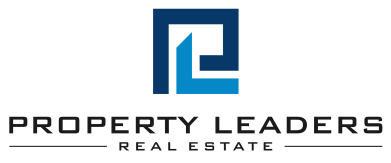 26381 Crown Valley Parkway, Suite 150Mission Viejo, CA 92691